                            Colegio Kalem 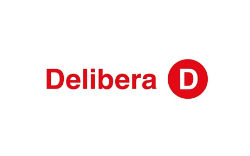 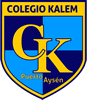                      Equipo DELIBERA 2015Yo __Ximena Elizabeth Novoa Perez__ de RUN ___8.198.026-8_____________,que actualmente cumplo el cargo de __Concejal de la Comuna de Aysen___declaro mi apoyo a la iniciativa juvenil de Ley “Reestructuración y fortalecimiento de la institución SENAME ” presentada por el colegio Kalem de puerto Aysén, Región Aysén del General Carlos Ibáñez del Campo en el Torneo Delibera año 2015 ________________________                                              _______________              Firma                                                                                Timbre  